ПРОЕКТМУНИЦИПАЛЬНАЯ  ПРОГРАММА«РЕАЛИЗАЦИЯ ГОСУДАРСТВЕННОЙНАЦИОНАЛЬНОЙ ПОЛИТИКИ В МУРОМСКОМ РАЙОНЕ»МУНИЦИПАЛЬНАЯ ПРОГРАММА «РЕАЛИЗАЦИЯ ГОСУДАРСТВЕННОЙНАЦИОНАЛЬНОЙ ПОЛИТИКИ В МУРОМСКОМ РАЙОНЕ»Паспорт муниципальной программы 1. ОБЩАЯ ХАРАКТЕРИСТИКА СФЕРЫ РЕАЛИЗАЦИИМУНИЦИПАЛЬНОЙ ПРОГРАММЫ, ФОРМУЛИРОВКИ ОСНОВНЫХ ПРОБЛЕМ В УКАЗАННОЙ СФЕРЕ И ПРОГНОЗ ЕЕ РАЗВИТИЯМуромский район до начала XX века являлся традиционно моноэтническим и мононациональным (русские составляли 99,74 % всего населения). В настоящее время район представляет собой сообщество с этнической (русской 98 %) и религиозной (православной) доминантами. Остальные 2 % составляют татары, цыгане, армяне, киргизы.Муромский район – муниципальное образование с относительно стабильным демографическим составом, состоящим из сельского населения (100 %). Численность постоянного населения в районе по состоянию на 01.01.2018 составила 15,898  тыс. человек и по отношению к 2017 году сократилась на 133 человек.В межпереписной период отмечена трансформация этнической структуры населения области, обусловленная действием трех основных факторов. Первый из них связан с различиями в естественном воспроизводстве. Естественный прирост коренного населения района имеет отрицательную динамику.Второй фактор - это процессы во внешней миграции, происходит возрастание потоков иммигрантов, временно находящихся на территории Муромского района. По сравнению с 2002 г. численность временного населения увеличилась в 4,2 раза. Из них 93% имели целью приезда трудовую деятельность. Среди бывших стран СНГ, экспортирующих рабочую силу в Муромский район, ведущее место занимают Украина, Узбекистан, Таджикистан.Третий фактор изменения национального состава населения области связан с процессами смены этнического самосознания под влиянием смешанных браков, число которых увеличивается. В Муромском районе действуют 6 религиозных организаций, представляющих Русскую Православную Церковь.В районе не зарегистрированы национальные объединения.В целом в районе отношение к национальным меньшинствам толерантное, но сохранять сложившееся этноконфессиональное равновесие становится сложнее в силу нижеуказанных проблем.На состояние этноконфессиональных отношений в Муромском районе оказывают влияние следующие факторы: социально-экономические, духовно-нравственные, политические, организационно-управленческие, правовые.Среди социально-экономических факторов следует выделить:- естественную убыль титульного населения трудоспособного возраста;- невысокий уровень жизни населения;- безработицу.В общественном сознании по-прежнему доминируют, а зачастую усиливаются многочисленные стереотипные негативные представления. Это может привести к разобщенности людей разных национальностей, которые, являясь гражданами одного государства, не понимают, в чем заключается их единство, не видят для себя общих целей и задач, социокультурных ориентиров.В отношении некоторых народов у значительной части населения сформировалось устойчивое негативное отношение, что выступает одним из источников национал-экстремистских настроений. Результаты социологических исследований подтверждают наличие ксенофобии с ярко выраженной антикавказской направленностью.Распространению ксенофобии во многом способствовали высокие темпы прироста в регион в короткие отрезки времени отдельных групп представителей иностранной рабочей силы, исповедующих нетрадиционные для Владимирской области религии, что повышает риск эскалации межэтнической напряженности. Этому способствует и неготовность некоторых представителей коренного населения к толерантному восприятию иных национальных и религиозных традиций.Для большинства мигрантов характерен невысокий уровень адаптации к социокультурной среде региона. Учитывая общероссийскую тенденцию роста миграционных потоков, в том числе в Муромский район, и устойчивую естественную убыль титульного населения, можно прогнозировать возможное изменение этнического баланса района, что будет выдвигать на первый план задачу социально-культурной адаптации переселенцев.На протяжении последнего десятилетия недооценивалась органами власти и органами местного самоуправления региона значимость государственной национальной политики.Только начиная с 2016 года, в Муромском районе создан единый организационно-управленческий механизм по реализации государственной национальной политики.В 2016 году была сформирована муниципальная нормотворческая база по реализации Стратегии государственной национальной политики Российской Федерации на период до 2025 года, разработан и принят План мероприятий по реализации Стратегии государственной национальной политики Российской Федерации на период до 2025 года; определены должностные лица на уровне заместителей глав муниципальных образований, ответственные за сферу межнациональных и межконфессиональных отношений; действовала муниципальная программа «Укрепление единства российской нации и этнокультурное развитие народов в Муромском районе (2017 - 2020 годы)»; профессиональную переподготовку управленческих кадров в сфере реализации государственной национальной политики прошли 2 человека.Для эффективного решения указанных задач необходимы целенаправленные системные комплексные меры, что требует применения программно-целевого метода. Это позволит перейти от ситуативной поддержки отдельных мероприятий к целевому финансированию проектов в сфере государственной национальной политики.2. ПРИОРИТЕТЫ МУНИЦИПАЛЬНОЙ ПОЛИТИКИ В СФЕРЕ РЕАЛИЗАЦИИ МУНИЦИПАЛЬНОЙ ПРОГРАММЫ, ЦЕЛИ, ЗАДАЧИ И ПОКАЗАТЕЛИ (ИНДИКАТОРЫ) ИХ ДОСТИЖЕНИЯ; ОСНОВНЫЕ ОЖИДАЕМЫЕ КОНЕЧНЫЕ РЕЗУЛЬТАТЫ МУНИЦИПАЛЬНОЙ ПРОГРАММЫ, СРОКИ И ЭТАПЫ РЕАЛИЗАЦИИ МУНИЦИПАЛЬНОЙ ПРОГРАММЫЦель и задачи Программы обусловлены приоритетами, которые определены Стратегией государственной национальной политики Российской Федерации на период до 2025 года, утвержденной Указом Президента Российской Федерации от 19.12.2012 № 1666; Стратегией национальной безопасности Российской Федерации, утвержденной Указом Президента Российской Федерации от 31.12.2015 № 683 (в части вопросов, касающихся обеспечения гражданского мира и национального согласия, формирования гармоничных межнациональных отношений); государственной программой Российской Федерации «Реализация государственной национальной политики», утвержденной постановлением Правительства Российской Федерации от 29.12.2016 № 1532; федеральными законами и нормативными правовыми актами, регулирующими вопросы государственной национальной политики, социальной политики, этнокультурного развития народов России; Стратегией государственной национальной политики во Владимирской области на период до 2025 года, утвержденной Указом Губернатора Владимирской области от 13.04.2017 № 37, государственной программой Владимирской области «Реализация государственной национальной политики во Владимирской области (2018-2023 годы)», утвержденной постановлением администрации Владимирской области от 29.12.2017 № 1169.Приоритетными направлениями государственной национальной политики в Муромском районе являются:- совершенствование муниципального управления в сфере государственной национальной политики в Муромском районе;- обеспечение межнационального мира и согласия, гармонизации межнациональных (межэтнических) отношений;- обеспечение равноправия граждан, проживающих на территории Муромского района, в реализации их конституционных прав в сфере государственной национальной политики;- укрепление единства, духовной общности и гражданской солидарности народа проживающих на территории Муромского района;- обеспечение социально-экономических условий для эффективной реализации государственной национальной политики в Муромском районе;- сохранение и развитие этнокультурного многообразия народов России, проживающих на территории Муромского района;- создание условий для обеспечения прав народов России, проживающих в Муромском районе, в социально-культурной сфере;- развитие системы образования и гражданско-патриотического воспитания подрастающего поколения;- поддержка русского языка как государственного языка Российской Федерации и сохранение языков народов России, проживающих на территории Муромского района;- совершенствование взаимодействия органов местного самоуправления с институтами гражданского общества на территории Муромского района.Целью Программы является:      1. Гармонизация национальных и межнациональных (межэтнических) отношений.      2. Обеспечение равенства прав и свобод человека и гражданина независимо от расы, национальности, языка, отношения к религии и других обстоятельств.      3. Успешная социальная и культурная адаптация и интеграция мигрантов.      4. Сохранение и развитие этнокультурного многообразия народов Владимирской области.      5. Укрепление общероссийского гражданского самосознания и духовной общности народов, проживающих в Муромскои районе.       Достижение указанной цели будет осуществляться в ходе реализации основных задач Программы:       1. Повышение эффективности вовлечения институтов гражданского общества в сферу реализации государственной национальной политики Российской Федерации на территории Муромского района. На решение задачи ориентирована подпрограмма 1 показателями (индикаторами) которой является:       - уровень общероссийской гражданской идентичности к 2022 году составит 81%;       2. Развитие и совершенствование системы государственно-общественного партнерства в сфере реализации государственной национальной политики Российской Федерации на территории Муромского района. На решение задачи ориентирована подпрограмма 1 показателями (индикаторами) которой является:       - количество грждан, принявших участие в мероприятиях в сфере духовно-просветительской деятельности, реализованных в рамках программ некомерческих организаций в Муромском районе.       3. Укрепление единства российской нации и этнокультурное развитие многонационального народа Муромского района. На решение задачи ориентирована подпрограмма 2, показателями (индикаторами) которых являются:        - численность участников мероприятий, направленных на этнокультурное развитие народов России, проживающих на территории Муромского района, к 2022 году увеличится до 1,2 тысяч человек;        - количество участников мероприятий, направленных на укрепление общероссийской гражданской идентичности на территории Муромского района, к 2022 году увеличится до 1,7 тысяч человек.     4. Обеспечение права на сохранение родного языка из числа языков народов России, его изучение и развитие. На решение задачи ориентирована подпрограмма 3, показателями (индикаторами) которой являются:      - количество участников мероприятий, направленных на сохранение и развитие русского языка на территории Муромского района, к 2022 году составит 0,7 тысяч человек;      - доля граждан, подтверждающих отсутствие в свой адрес дискриминации по признакам языка, в общем количестве жителей Муромского района к 2023 году составит 94%.     5. Снижение качества конфликтных ситуаций в сфере межнациональных и межконфессиональных отношений. На решение задачи ориентирована подпрограмма 4, показателями (индикаторами) которой являются:      - количество участников мероприятий, направленных на профилактику этнополитического и религиозно-политического экстремизма, ксенофобии, увеличится к 2022 году до 0,4 тысяч человек;      - доля граждан, подтверждающих отсутствие в свой адрес дискриминации по признакам национальности, в общем количестве жителей Муромского района, возрастет к 2022 году до 91%;      - доля граждан, подтверждающих отсутствие в свой адрес дискриминации по признакам религии, в общем количестве жителей Муромского района, увеличится к 2022 году до 93%.              Состав показателей (индикаторов) государственной программы определен исходя из принципов необходимости и достаточности информации для характеристики достижения целей и решения задач государственной программы. Аналогичный принцип использован при определении состава показателей (индикаторов) подпрограмм государственной программы, включенных в состав государственной программы (таблица № 1).           Конечные результаты реализации Программы подробно указаны в разделе 5.3. ОБОБЩЕННАЯ ХАРАКТЕРИСТИКА ОСНОВНЫХ МЕРОПРИЯТИЙМУНИЦИПАЛЬНОЙ ПРОГРАММЫ И ПОДПРОГРАММ МУНИЦИПАЛЬНОЙ ПРОГРАММЫСостав основных мероприятий Программы определен, исходя из необходимости достижения ее целей и задач, и сгруппирован по подпрограммам. Перечень основных мероприятий подпрограмм приведен в таблице № 2.Подпрограмма 1 «Государственно-общественное партнерство в сфере государственной национальной политики в Муромском районе» включает следующие основные мероприятия:Основное мероприятие 1.1. Обеспечение эффективного взаимодействия органов местного самоуправления с институтами гражданского общества в Муромском районе.Основное мероприятие 1.2. Реализация мер по развитию потенциала молодежи и его использованию в интересах укрепления единства российской нации, упрочения мира и согласия в Муромском районе.Подпрограмма 2 «Общегражданская идентичность и этнокультурное развитие народов России, проживающих на территории Муромского района» включает следующие основные мероприятия:Основное мероприятие 2.1. Укрепление общероссийского гражданского единства.Основное мероприятие 2.2. Содействие сохранению этнокультурного многообразия народов России, проживающих в Муромском районе.Подпрограмма 3 «Русский язык и языки народов России, проживающих на территории Муромского района» включает следующие основные мероприятия.Основное мероприятие 3.1. Поддержка и популяризация русского языка в Муромском районе.Основное мероприятие 3.2. Поддержка языков народов России, проживающих в Муромском районе.Подпрограмма 4 «Профилактика экстремизма на национальной и религиозной почве в Муромском районе» включает следующие основные мероприятия:Основное мероприятие 4.1. Мониторинг в сфере межнациональных и межконфессиональных отношений.Основное мероприятие 4.2. Реализация мер по профилактике и предупреждению попыток разжигания расовой, национальной и религиозной розни, ненависти либо вражды.Подпрограммы и включенные в них мероприятия представляют в совокупности комплекс взаимосвязанных мер, направленных на укрепление общероссийской гражданской идентичности; гармонизацию этноконфессиональных отношений на территории региона; этнокультурное развитие народов, проживающих в Муромском районе; обеспечение социальной и культурной адаптации и интеграции мигрантов на территории Муромского района; поддержку развития и сохранения русского языка, противодействие экстремизму.Программа и Подпрограммы включают мероприятия, реализуемые органами местного самоуправления, некоммерческими организациями, национальными общественными объединениями, религиозными организациями.4. РЕСУРСНОЕ ОБЕСПЕЧЕНИЕ МУНИЦИПАЛЬНОЙ ПРОГРАММЫРеализация муниципальной Программы осуществляется без финансирования.5. ПРОГНОЗ КОНЕЧНЫХ РЕЗУЛЬТАТОВ РЕАЛИЗАЦИИМУНИЦИПАЛЬНОЙ ПРОГРАММЫОсобенностью этноконфессиональной сферы является то, что она связана с устойчивыми национальными и религиозными традициями, поэтому основные результаты деятельности в данной сфере выражаются, как правило, в отложенном по времени социальном эффекте, в частности, в изменении ценностных ориентаций и норм поведения людей.Социально-экономический эффект от реализации Программы выражается:в укреплении единства российской нации и развитии единого этнокультурного пространства России как важного фактора устойчивого развития России и ее территориальной целостности;в прогнозировании межнациональных и межрелигиозных конфликтов, конфликтных ситуаций;в снижении прямого и косвенного экономического ущерба от межнациональной и межконфессиональной напряженности и конфликтов;в улучшении этнокультурного и социального самочувствия коренного народа;в улучшении инвестиционной привлекательности Муромского района.Реализация Программы приведет к достижению следующих конечных результатов к концу 2022 года:        - количество граждан, принявших участие в мероприятиях в сфере духовно-просветительской деятельности, реализованных в рамках программ некоммерческих организаций в Муромском районе, составит 0,9 тысяч человек;         - возрастет доля граждан, положительно оценивающих состояние межнациональных отношений, в общем количестве жителей Владимирской области до 77%;6. ПОРЯДОК И МЕТОДИКА ОЦЕНКИ ЭФФЕКТИВНОСТИМУНИЦИПАЛЬНОЙ ПРОГРАММЫОценка эффективности реализации Программы производится ежегодно путем сопоставления фактически достигнутых показателей за соответствующий год с утвержденными на год значениями показателей результативности.Сопоставление значений показателей результативности производится по каждому показателю.1. Доля граждан, положительно оценивающих состояние межнациональных отношений (Имн), в общем количестве жителей Муромского района, рассчитывается по формуле:
Имн = (N1 + N2) / Nопр x 100%,где:N1 - количество граждан, признавших, что отношения между представителями разных национальностей в Муромском районе доброжелательные, способствующие общественному согласию;
       N2 - количество граждан, признавших, что отношения между представителями разных национальностей на территории Муромского района ровные, бесконфликтные;       Nопр - общее количество опрошенных в ответе на вопрос "Каковы, на Ваш взгляд, отношения между людьми разных национальностей в Муромском районе" на основании репрезентативной выборки.        Следующий показатель рассчитывается аналогично:         - доля граждан, положительно оценивающих состояние межконфессиональных отношений, в общем количестве жителей Муромского района.2. Уровень общероссийской гражданской идентичности (Уи) определяется по формуле:Уи = (N1 + N2) / Nопр x 100%,где:
       N1 - количество граждан, в значительной степени ощущающих близость с гражданами России;        N2 - количество граждан, в некоторой степени ощущающих близость с гражданами России;        Nопр - общее количество опрошенных в ответе на вопрос "В какой степени Вы ощущаете близость с гражданами России?" на основании репрезентативной выборки.        3.  Доля граждан, подтверждающих отсутствие в свой адрес дискриминации по признакам национальности в общем количестве жителей Муромского района (Днац), определяется по формуле:
Днац = Дн / Допр x 100%,
где:
      Дн - количество граждан, подтвердивших отсутствие в свой адрес дискриминации по признакам национальности;      Допр - общее количество опрошенных в ответе на вопрос "Бывает ли, что Вас оскорбляют, обижают в связи с Вашей национальной принадлежностью?" на основании репрезентативной выборки.       Следующие показатели рассчитываются аналогично:   - доля граждан, подтверждающих отсутствие в свой адрес дискриминации по признакам языка, в общем количестве жителей Муромского района; - доля граждан, подтверждающих отсутствие в свой адрес дискриминации по признакам религии, в общем количестве жителей Муромского района.4. Численность участников мероприятий, направленных на этнокультурное развитие народов России (Чэр), определяется по формуле: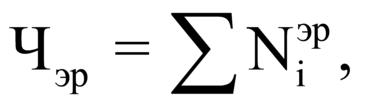 где:Чэр - количество участников мероприятий, реализуемых в Муромском районе, направленных на этнокультурное развитие народов России, проживающих на территории Муромского района.5. Количество участников мероприятий, направленных на укрепление общероссийского гражданского единства (Куе), определяется по формуле: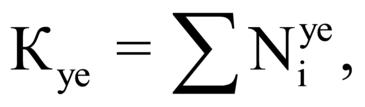 где: (Куе) - количество участников мероприятий, направленных на укрепление общероссийской гражданской идентичности.   Следующие показатели рассчитываются аналогично:- количества граждан, принявших участие в мероприятиях в сфере духовно-просветительской деятельности, реализованных в рамках программ некоммерческих организации в Муромском районе;- количество участников мероприятий, направленных на сохранение и развитие русского языка на территории Муромского района;- количество мероприятий, направленных на профилактику этнополитического и религиозно-политического экстремизма и ксенофобии в Муромском районе.     Эффективность реализации Программы (Подпрограммы) оценивается на основе:
     1. Уровня достижения плановых значений целевых показателей, представленных в таблице № 1, исходя из фактически достигнутых значений к уровню плановых значений, который определяется по формуле:
УДП = (Ф1 / П1 + Ф2 / П2 +... + Фк / Пк) / к x 100%, где:    УДП - уровень достижения плановых значений целевых показателей Программы (Подпрограммы), %;    к - количество целевых показателей Программы (Подпрограммы);    Ф1; Ф2; ...; Фк - фактическое значение целевого показателя Программы (Подпрограммы) за рассматриваемый период (в соответствующих единицах измерения);    П1; П2; ...; Пк - планируемое значение целевого показателя Программы (Подпрограммы) за рассматриваемый период (в соответствующих единицах измерения).7. АНАЛИЗ РИСКОВ РЕАЛИЗАЦИИ МУНИЦИПАЛЬНОЙ ПРОГРАММЫ И ОПИСАНИЕ МЕР УПРАВЛЕНИЯ РИСКАМИ РЕАЛИЗАЦИИ МУНИЦИПАЛЬНОЙ ПРОГРАММЫВыполнению поставленных в Программе задач могут помешать риски, сложившиеся под воздействием факторов внутренней и внешней среды.Внешние риски реализации Программы (неуправляемые):1) опережающие темпы инфляции, что приведет к повышению стоимости товаров, работ и услуг;2) изменение федерального и регионального законодательства в части распределения полномочий между Российской Федерацией, субъектами Российской Федерации и муниципальными образованиями.Внутренние риски реализации Программы:1) отсутствие ресурсного обеспечения Программы и подпрограмм;2) отсутствие координации и слаженности действий между участниками, ответственными за реализацию Программы;3) увеличение сроков выполнения отдельных мероприятий Программы.Возможные механизмы минимизации рисков:1) проведение публичных обсуждений нормативных правовых актов в сфере государственной национальной политики;2) консультирование исполнителей, в том числе с привлечением внешних консультантов;3) детальное планирование работы исполнителей;4) мониторинг исполнения показателей Программы, корректировка Программы в целях обеспечения достижения ее конечных результатов.8. ПРОГНОЗ СВОДНЫХ ПОКАЗАТЕЛЕЙМУНИЦИПАЛЬНЫХ ЗАДАНИЙ ПО ЭТАПАМ РЕАЛИЗАЦИИМУНИЦИПАЛЬНОЙ ПРОГРАММЫ (ПРИ ОКАЗАНИИ МУНИЦИПАЛЬНЫМИ УЧРЕЖДЕНИЯМИ ГОСУДАРСТВЕННЫХ ИЛИ МУНИЦИПАЛЬНЫХ УСЛУГ (РАБОТ) В РАМКАХ ПРОГРАММЫ)В рамках реализации Программы не предусмотрено доведение муниципальных заданий и оказание государственных или муниципальных услуг (работ).9. ПЛАН РЕАЛИЗАЦИИ МУНИЦИПАЛЬНОЙ ПРОГРАММЫПлан реализации муниципальной Программы включает в себя перечень основных мероприятий муниципальной Программы с указанием сроков начала и окончания их реализации и отражен в таблице № 3. ПОДПРОГРАММА 1«ГОСУДАРСТВЕННО-ОБЩЕСТВЕННОЕ ПАРТНЕРСТВОВ СФЕРЕ ГОСУДАРСТВЕННОЙ НАЦИОНАЛЬНОЙ ПОЛИТИКИ В МУРОМКОМ РАЙОНЕ»ПАСПОРТ ПОДПРОГРАММЫ 11. ОБЩАЯ ХАРАКТЕРИСТИКА СФЕРЫ РЕАЛИЗАЦИИ ПОДПРОГРАММЫ, ФОРМУЛИРОВКИ ОСНОВНЫХ ПРОБЛЕМ В УКАЗАННОЙ СФЕРЕ И ПРОГНОЗ ЕЕ РАЗВИТИЯПо данным Министерства юстиции на территории Муромского района зарегистрированы 8 религиозных организаций, представляющих русскую православную церковь.Среди основных проблем взаимодействия органов местного самоуправления и институтов гражданского общества можно отметить:- невысокую активность национальных общественных объединений;- отсутствие муниципальных Домов дружбы как ресурсных центров по развитию институтов гражданского общества;- слабо развита сеть местных национальных общественных организаций, в том числе и молодежных.Сложившаяся ситуация требует активных совместных действий власти и гражданского общества, направленных на повышение эффективности использования имеющихся в районе ресурсов, в том числе и потенциала социально ориентированных некоммерческих организаций. Реализация целей и задач подпрограммы, системный подход к взаимодействию с институтами гражданского общества позволит создать условия развития партнерства.2. ПРИОРИТЕТЫ МУНИЦИПАЛЬНОЙ ПОЛИТИКИ В СФЕРЕ РЕАЛИЗАЦИИ ПОДПРОГРАММЫ, ЦЕЛИ, ЗАДАЧИ И ПОКАЗАТЕЛИ (ИНДИКАТОРЫ) ИХ ДОСТИЖЕНИЯ; ОСНОВНЫЕ ОЖИДАЕМЫЕ КОНЕЧНЫЕ РЕЗУЛЬТАТЫ ПОДПРОГРАММЫ, СРОКИ И ЭТАПЫ РЕАЛИЗАЦИИ ПОДПРОГРАММЫЦелью Подпрограммы является вовлечение институтов гражданского общества в сферу реализации государственной национальной политики в Муромском районе.Задачи Подпрограммы направлены на:- повышение эффективности взаимодействия органов местного самоуправления с национальными общественными организациями и иными институтами гражданского общества и расширение участия общественности в реализации государственной национальной политики в Муромском районе;- развитие потенциала молодежи и его использования в интересах социально-культурного развития района, укрепления единства российской нации, упрочения межнационального мира и согласия в Муромском районе.Достижение цели Подпрограммы будет осуществляться в ходе ее реализации, сведения о показателях (индикаторах) Подпрограммы и их значения приведены в таблице № 1.Конечные результаты реализации подпрограммы подробно указаны в разделе 5.3. ОБОБЩЕННАЯ ХАРАКТЕРИСТИКА ОСНОВНЫХМЕРОПРИЯТИЙ ПОДПРОГРАММЫ     Состав основных мероприятий Подпрограммы (таблице № 2) определен, исходя из необходимости достижения ее целей и задач и включает следующие основные мероприятия:      Основное мероприятие 1.1. Обеспечение эффективного взаимодействия органов местного самоуправления с институтами гражданского общества в Муромском районе. Для обеспечения выполнения основного мероприятия запланировано следующие мероприятие:- организация и проведение мероприятий (научно-практических конференций, семинаров-совещаний, "круглых столов", мастер-классов, фестивалей и выставок), направленных на укрепление единства российской нации, упрочение межнационального мира и согласия.      Основное мероприятие 1.2. Реализация мер по развитию потенциала молодежи и его использованию в интересах укрепления единства российской нации, упрочения мира и согласия в Муромском районе. Для обеспечения выполнения основного мероприятия запланированы следующие мероприятия:- проведение мероприятий, направленных на развитие добровольческой (волонтерской) деятельности молодежи и создание условий для участия молодежных объединений и некоммерческих организаций в реализации государственной национальной политики;- проведение мероприятий, направленных на повышение интереса молодежи к культурному и историческому наследию России, привлечение молодежи к активной общественной деятельности;        Мероприятия Подпрограммы - комплекс взаимосвязанных мер, направленных на вовлечение институтов гражданского общества в сферу реализации государственной национальной политики Российской Федерации на территории Муромского района. Мероприятия реализуются органами местного самоуправления, учреждениями культуры и спорта, образовательными организациями, национальными общественными объединениями, религиозными организациями.4. РЕСУРСНОЕ ОБЕСПЕЧЕНИЕ ПОДПРОГРАММЫРеализация мероприятий Подпрограммы осуществляется без финансирования. 5. ПРОГНОЗ КОНЕЧНЫХ РЕЗУЛЬТАТОВ РЕАЛИЗАЦИИ ПОДПРОГРАММЫРеализация Подпрограммы приведет к достижению следующих конечных результатов к концу 2022 года:- количества граждан, принявших участие в мероприятиях в сфере духовно-просветительской деятельности, реализованных в рамках программ некоммерческих организации в Муромском районе;- уровень общероссийской гражданской идентичности составит 81%.6. ПОРЯДОК И МЕТОДИКА ОЦЕНКИ ЭФФЕКТИВНОСТИ ПОДПРОГРАММЫ         Методика оценки эффективности подпрограммы «Государственно-общественное партнерство в сфере государственной национальной политики в Муромском районе» производится в соответствии с разделом 6 муниципальной Программы.7. АНАЛИЗ РИСКОВ РЕАЛИЗАЦИИ ПОДПРОГРАММЫ И ОПИСАНИЕМЕР УПРАВЛЕНИЯ РИСКАМИ РЕАЛИЗАЦИИ ПОДПРОГРАММЫВыполнению поставленных в Подпрограмме задач могут помешать риски, сложившиеся под воздействием факторов внутренней и внешней среды. Внешние и внутренние риски реализации Подпрограммы соответствуют рискам реализации государственной программы в целом.Возможные механизмы минимизации рисков:1) детальное планирование работы участников Подпрограммы;2) мониторинг исполнения и корректировка показателей Подпрограммы в целях обеспечения достижения ее конечных результатов.8. ПРОГНОЗ СВОДНЫХ ПОКАЗАТЕЛЕЙМУНИЦИПАЛЬНЫХ ЗАДАНИЙ ПО ЭТАПАМ РЕАЛИЗАЦИИМУНИЦИПАЛЬНОЙ ПРОГРАММЫ (ПРИ ОКАЗАНИИ МУНИЦИПАЛЬНЫМИ УЧРЕЖДЕНИЯМИ ГОСУДАРСТВЕННЫХ ИЛИ МУНИЦИПАЛЬНЫХ УСЛУГ (РАБОТ) В РАМКАХ ПРОГРАММЫ)В рамках реализации Подпрограммы не предусмотрено доведение муниципальных заданий и оказание государственных или муниципальных услуг (работ).9. ПЛАН РЕАЛИЗАЦИИ ПОДПРОГРАММЫПлан реализации Подпрограммы включает в себя перечень основных мероприятий подпрограммы с указанием сроков начала и окончания их реализации и отражен в таблице № 3. ПОДПРОГРАММА 2«ОБЩЕГРАЖДАНСКАЯ ИДЕНТИЧНОСТЬ И ЭТНОКУЛЬТУРНОЕРАЗВИТИЕ НАРОДОВ РОССИИ, ПРОЖИВАЮЩИХ НА ТЕРРИТОРИИМУРОМСКОГО РАЙОНА»ПАСПОРТ ПОДПРОГРАММЫ 21. ОБЩАЯ ХАРАКТЕРИСТИКА СФЕРЫ РЕАЛИЗАЦИИ ПОДПРОГРАММЫ, ФОРМУЛИРОВКИ ОСНОВНЫХ ПРОБЛЕМ В УКАЗАННОЙ СФЕРЕ И ПРОГНОЗ ЕЕ РАЗВИТИЯПо данным Всероссийской переписи населения 2010 года, в Муромском районе проживают представители 8 этнических групп, каждая из которых обладает своими особенностями материальной и духовной культуры. 92,7% жителей области составляют русские, украинцы - 0,6 %, татары - 0,2%, молдаване - 0,2%, армяне - 0,13%, другие национальности - 6,17 %.Представители этносов давно и прочно интегрированы и в этнокультурную среду Муромского района, но отсутствует общественная организация, выражающая интересы коренной национальности. Социокультурная ситуация в Муромском районе обуславливает необходимость решения задач по поддержке национальных традиций и культурной самобытности народов, проживающих на территории района.Это позволит не допускать социальную напряженность в межнациональном сообществе, расширять культурное взаимодействие с национальными объединениями, пропагандировать русскую культуру и традиции, снижать риски, связанные с проявлением ксенофобии.2. ПРИОРИТЕТЫ МУНИЦИПАЛЬНОЙ ПОЛИТИКИ В СФЕРЕ РЕАЛИЗАЦИИ ПОДПРОГРАММЫ, ЦЕЛИ, ЗАДАЧИ И ПОКАЗАТЕЛИ (ИНДИКАТОРЫ) ИХ ДОСТИЖЕНИЯ; ОСНОВНЫЕ ОЖИДАЕМЫЕ КОНЕЧНЫЕ РЕЗУЛЬТАТЫ ПОДПРОГРАММЫ, СРОКИ И ЭТАПЫ РЕАЛИЗАЦИИ ПОДПРОГРАММЫЦель и задачи Подпрограммы обусловлены приоритетами, которые определены Стратегией государственной национальной политики во Владимирской области на период до 2025 года, утвержденной Указом Губернатора Владимирской области от 13.04.2017 № 37.Целью Подпрограммы: - упрочнение общероссийского единства, сохранение этнокультурного развития народов России, проживающих на территории Муромского района.Задачи Подпрограммы:- создание условий для укрепления общероссийского гражданского единства на территории Муромского района;- сохранение этнокультурного самобытности народов России, проживающих на территории Муромского района.Достижение целей Подпрограммы будет осуществляться в ходе ее реализации, сведения о показателях (индикаторах) Подпрограммы и их значения приведены в таблице № 1.Конечные результаты реализации подпрограммы подробно указаны в разделе 5.3. ОБОБЩЕННАЯ ХАРАКТЕРИСТИКА ОСНОВНЫХМЕРОПРИЯТИЙ ПОДПРОГРАММЫ     Состав основных мероприятий Подпрограммы (таблица № 2) определен исходя из необходимости достижения ее целей и задач и включает следующие основные мероприятия:     Основное мероприятие 2.1. Укрепление общероссийского гражданского единства. Для обеспечения выполнения основного мероприятия запланированы следующие мероприятия:    - организация и проведение мероприятий, направленных на укрепление общероссийского гражданского единства и гармонизацию межнациональных отношений в Муромском районе;    - беседа-размышление «Что такое дружба?»     Основное мероприятие 2.2. Содействие сохранению этнокультурного многообразия народов России. Для обеспечения выполнения основного мероприятия запланированы следующие мероприятия:    - реализация мероприятий, направленных на формирование в обществе атмосферы уважения к историческому наследию и культурным ценностям народов России, развитие культуры межнационального общения;     - участие в фестивали народной музыки и ремесел "На Муромской дорожке";    Мероприятия Подпрограммы - комплекс взаимосвязанных мер, направленных на упрочение общероссийского единства и сохранение этнокультурного многообразия народов России, проживающих на территории Муромского района.     Мероприятия реализуются органами местного самоуправления, учреждениями культуры, национальными общественными объединениями, религиозными организациями, средствами массовой информации.4. РЕСУРСНОЕ ОБЕСПЕЧЕНИЕ ПОДПРОГРАММЫРеализация мероприятий Подпрограммы осуществляется без финансирования.5. ПРОГНОЗ КОНЕЧНЫХ РЕЗУЛЬТАТОВ РЕАЛИЗАЦИИ ПОДПРОГРАММЫРеализация Подпрограммы приведет к достижению следующих конечных результатов к концу 2022 года:- количество участников мероприятий, направленных на укрепление общероссийского гражданского единства на территории Муромского района, составит 1,7 тыс. человек;- численность участников мероприятий, направленных на этнокультурное развитие народов России, проживающих на территории Муромского района, составит 1,2 тысяч человек.6. ПОРЯДОК И МЕТОДИКА ОЦЕНКИ ЭФФЕКТИВНОСТИ ПОДПРОГРАММЫ           Методика оценки эффективности подпрограммы «Общегражданская идентичность и этнокультурное развитие народов России, проживающих на территории Муромского района» производится в соответствии с разделом 6 муниципальной Программы.7. АНАЛИЗ РИСКОВ РЕАЛИЗАЦИИ ПОДПРОГРАММЫ И ОПИСАНИЕМЕР УПРАВЛЕНИЯ РИСКАМИ РЕАЛИЗАЦИИ ПОДПРОГРАММЫВыполнению поставленных в Подпрограмме задач могут помешать риски, сложившиеся под воздействием факторов внутренней и внешней среды. Внешние и внутренние риски реализации Подпрограммы соответствуют рискам реализации государственной программы в целом.Возможные механизмы минимизации рисков:1) детальное планирование работы участников Подпрограммы;2) мониторинг исполнения и корректировка показателей Подпрограммы в целях обеспечения достижения ее конечных результатов.8. ПРОГНОЗ СВОДНЫХ ПОКАЗАТЕЛЕЙМУНИЦИПАЛЬНЫХ ЗАДАНИЙ ПО ЭТАПАМ РЕАЛИЗАЦИИМУНИЦИПАЛЬНОЙ ПРОГРАММЫ (ПРИ ОКАЗАНИИ МУНИЦИПАЛЬНЫМИ УЧРЕЖДЕНИЯМИ ГОСУДАРСТВЕННЫХ ИЛИ МУНИЦИПАЛЬНЫХ УСЛУГ (РАБОТ) В РАМКАХ ПРОГРАММЫ)В рамках реализации Подпрограммы не предусмотрено доведение муниципальных заданий и оказание государственных или муниципальных услуг (работ).9. ПЛАН РЕАЛИЗАЦИИ ПОДПРОГРАММЫПлан реализации Подпрограммы включает в себя перечень основных мероприятий Подпрограммы с указанием сроков начала и окончания их реализации и отражен в таблице № 3. ПОДПРОГРАММА 3«РУССКИЙ ЯЗЫК И ЯЗЫКИ НАРОДОВ РОССИИ,ПРОЖИВАЮЩИХ НА ТЕРРИТОРИИ МУРОМСКОГО РАЙОНА»ПАСПОРТ ПОДПРОГРАММЫ 31. ОБЩАЯ ХАРАКТЕРИСТИКА СФЕРЫ РЕАЛИЗАЦИИ ПОДПРОГРАММЫ, ФОРМУЛИРОВКИ ОСНОВНЫХ ПРОБЛЕМ В УКАЗАННОЙ СФЕРЕ И ПРОГНОЗ ЕЕ РАЗВИТИЯМуромский край до начала XX века являлся традиционно моноэтническим и мононациональным (русские составляли 99,74% всего населения). Эта тенденция сохраняется и до настоящего времени, но при этом в районе проживают представители 8 этнических групп, каждая из которых обладает своими особенностями материальной и духовной культуры, в том числе и языком.Значение поддержки русского языка в качестве языка сближения народов как важного фактора в деле укрепления единства российской нации особо подчеркивается в Стратегии государственной национальной политики Российской Федерации на период до 2025 года (Указ Президента Российской Федерации от 19.12.2012 № 1666).В целях сохранения языков народов, проживающих на территории Муромского района, предусмотрена поддержка национальных общественных объединений по изучению, сохранению языковой культуры, создание национальных культурных центров, проведение мероприятий.Мероприятия по сохранению и развитию русского языка и языков народов, проживающих на территории Муромского района, позволит удовлетворить потребности социально-культурного, духовного характера жителей региона.2. ПРИОРИТЕТЫ МУНИЦИПАЛЬНОЙ ПОЛИТИКИ В СФЕРЕ РЕАЛИЗАЦИИ ПОДПРОГРАММЫ, ЦЕЛИ, ЗАДАЧИ И ПОКАЗАТЕЛИ (ИНДИКАТОРЫ) ИХ ДОСТИЖЕНИЯ; ОСНОВНЫЕ ОЖИДАЕМЫЕ КОНЕЧНЫЕ РЕЗУЛЬТАТЫ ПОДПРОГРАММЫ, СРОКИ И ЭТАПЫ РЕАЛИЗАЦИИ ПОДПРОГРАММЫЦелями Подпрограммы являются:- поддержка развития русского языка как государственного языка Российской Федерации и языка межнационального общения в Муромском районе;- обеспечение права на сохранение и изучение родного языка для народов, проживающих на территории Муромского района.Задачи Подпрограммы:- обеспечение сохранения и развития русского языка на территории Муромского района;- обеспечение сохранения и развития языков народов, проживающих на территории Муромского района.Достижение целей Подпрограммы будет осуществляться в ходе ее реализации, сведения о показателях (индикаторах) Подпрограммы и их значения приведены в таблице № 1.Конечные результаты реализации Подпрограммы подробно указаны в разделе 5.3. ОБОБЩЕННАЯ ХАРАКТЕРИСТИКА ОСНОВНЫХМЕРОПРИЯТИЙ ПОДПРОГРАММЫ    Состав основных мероприятий Подпрограммы (таблица №2) определен исходя из необходимости достижения ее целей и задач и включает следующие основные мероприятия:    Основное мероприятие 3.1. Поддержка и популяризация русского языка в Муромском районе. Для обеспечения выполнения основного мероприятия запланированы следующие мероприятия:    - мероприятия, посвященные Дню славянской письменности и культуры;    - мероприятия, посвященные Дню русского языка;    - литературно-музыкальные праздники, творческие марафоны, конкурсы сочинений, эссе, книжные выставки, фестивали, "круглые столы", посвященные русскому языку.    Основное мероприятие 3.2. Поддержка языков народов России, проживающих в Муромском районе. Для обеспечения выполнения основного мероприятия запланированы следующие мероприятия:   - организация и проведение праздников национальных культур;   - день русского языка.    Мероприятия Подпрограммы - комплекс взаимосвязанных мер, направленных на поддержку развития русского языка и обеспечение права на сохранение и изучение родного языка для народов, проживающих на территории Владимирской области.     Мероприятия реализуются органами государственной власти и органами местного самоуправления области, некоммерческими организациями, национальными общественными объединениями.4. РЕСУРСНОЕ ОБЕСПЕЧЕНИЕ ПОДПРОГРАММЫРеализация мероприятий Подпрограммы осуществляется без финансирования.5. ПРОГНОЗ КОНЕЧНЫХ РЕЗУЛЬТАТОВ РЕАЛИЗАЦИИ ПОДПРОГРАММЫРеализация Подпрограммы приведет к достижению следующих конечных результатов к концу 2022 года: - количество участников мероприятий, направленных на сохранение и развитие русского языка в Муромском районе, 2022 году составит 0,7 тысяч человек;-  доля граждан, подтверждающих отсутствие в свой адрес дискриминации по признакам языка, в общем количестве жителей Муромского района возрастет до 94%.6. ПОРЯДОК И МЕТОДИКА ОЦЕНКИ ЭФФЕКТИВНОСТИ ПОДПРОГРАММЫ      Методика оценки эффективности подпрограммы «Русский язык и языки народов России, проживающих на территория Муромского района» производится в соответствии с разделом 6 муниципальной Программы.7. АНАЛИЗ РИСКОВ РЕАЛИЗАЦИИ ПОДПРОГРАММЫ И ОПИСАНИЕМЕР УПРАВЛЕНИЯ РИСКАМИ РЕАЛИЗАЦИИ ПОДПРОГРАММЫВыполнению поставленных в Подпрограмме задач могут помешать риски, сложившиеся под воздействием факторов внутренней и внешней среды. Внешние и внутренние риски реализации Подпрограммы соответствуют рискам реализации государственной программы в целом.Возможные механизмы минимизации рисков:1) детальное планирование работы участников Подпрограммы;2) мониторинг исполнения и корректировка показателей Подпрограммы в целях обеспечения достижения ее конечных результатов.8. ПРОГНОЗ СВОДНЫХ ПОКАЗАТЕЛЕЙМУНИЦИПАЛЬНЫХ ЗАДАНИЙ ПО ЭТАПАМ РЕАЛИЗАЦИИМУНИЦИПАЛЬНОЙ ПРОГРАММЫ (ПРИ ОКАЗАНИИ МУНИЦИПАЛЬНЫМИ УЧРЕЖДЕНИЯМИ ГОСУДАРСТВЕННЫХ ИЛИ МУНИЦИПАЛЬНЫХ УСЛУГ (РАБОТ) В РАМКАХ ПРОГРАММЫ)В рамках реализации Подпрограммы не предусмотрено доведение муниципальных заданий и оказание государственных или муниципальных услуг (работ).9. ПЛАН РЕАЛИЗАЦИИ ПОДПРОГРАММЫПлан реализации Подпрограммы включает в себя перечень основных мероприятий подпрограммы с указанием сроков начала и окончания их реализации и отражен в таблице № 3. ПОДПРОГРАММА 4«ПРОФИЛАКТИКА ЭКСТРЕМИЗМА НА НАЦИОНАЛЬНОЙИ РЕЛИГИОЗНОЙ ПОЧВЕ В МУРОМСКОМ РАЙОНЕ»ПАСПОРТ ПОДПРОГРАММЫ 41. ОБЩАЯ ХАРАКТЕРИСТИКА СФЕРЫ РЕАЛИЗАЦИИ ПОДПРОГРАММЫ, ФОРМУЛИРОВКИ ОСНОВНЫХ ПРОБЛЕМ В УКАЗАННОЙ СФЕРЕ И ПРОГНОЗ ЕЕ РАЗВИТИЯВ сфере межнациональных отношений отмечена трансформация этнической структуры населения района. Естественный прирост коренного населения района имеет отрицательную динамику. В то же время в Муромском районе незначительно увеличилась численность постоянно проживающих, отнесших себя к киргизам, узбекам и таджикам.В отношении некоторых народов у значительной части коренного населения сформировалось устойчивое негативное отношение, что выступает одним из источников национал-экстремистских настроений. Социологическое исследование, проведенное в 2016 году, показало, что ту или иную степень враждебности по отношению к людям других национальностей испытывают чуть менее половины опрошенных. 48% жителей района поддержала бы ограничение властями приезда в район людей определенных национальностей.Это еще раз подтверждает тот факт, что приток мигрантов является важнейшим фактором возможного обострения межнациональных отношений.В целях профилактики экстремизма особое внимание уделяется работе с молодежью. Выстроена система мероприятий по предупреждению этнического экстремизма и ксенофобии, угрозы межнациональной напряженности.Действует районная правовая школа по предупреждению экстремистских проявлений в молодежной среде, ежегодно увеличивается количество молодежи, вовлеченной в волонтерскую деятельность.С целью своевременного выявления и анализа возможности возникновения рисков в национальной сфере на муниципальном уровне внедрена система мониторинга состояния межнациональных и межконфессиональных отношений и раннего предупреждения конфликтных ситуаций, разработанная Федеральным агентством по делам национальностей.Реализация мероприятий Подпрограммы позволит снизить возможность возникновения межнациональных и межрелигиозных конфликтных ситуаций на территории Муромского района.2. ПРИОРИТЕТЫ МУНИЦИПАЛЬНОЙ ПОЛИТИКИ В СФЕРЕ РЕАЛИЗАЦИИ ПОДПРОГРАММЫ, ЦЕЛИ, ЗАДАЧИ И ПОКАЗАТЕЛИ (ИНДИКАТОРЫ) ИХ ДОСТИЖЕНИЯ; ОСНОВНЫЕ ОЖИДАЕМЫЕ КОНЕЧНЫЕ РЕЗУЛЬТАТЫ ПОДПРОГРАММЫ, СРОКИ И ЭТАПЫ РЕАЛИЗАЦИИ ПОДПРОГРАММЫ       Цель и задачи Подпрограммы обусловлены приоритетами, которые определены Стратегией государственной национальной политики во Владимирской области на период до 2025 года, утвержденной Указом Губернатора Владимирской области от 13.04.2017 N 37.Целью Подпрограммы является создание эффективного механизма по предупреждению конфликтов и конфликтных ситуаций в сфере межнациональных и межконфессиональных отношений в Муромском районе.Задачи Подпрограммы:- организация и функционирование системы мониторинга состояния межэтнических отношений и раннего предупреждения конфликтных ситуаций;- профилактика и предупреждение распространения ксенофобии, националистической идеологии, религиозной и расовой нетерпимости, фальсификации истории, направленных на разжигание межнациональной вражды и ненависти в Муромском районе.Достижение цели Подпрограммы будет осуществляться в ходе ее реализации. Сведения о показателях (индикаторах) Подпрограммы и их значения приведены в таблице № 1.Конечные результаты реализации Подпрограммы подробно указаны в разделе 5.3. ОБОБЩЕННАЯ ХАРАКТЕРИСТИКА ОСНОВНЫХМЕРОПРИЯТИЙ ПОДПРОГРАММЫ    Состав основных мероприятий Подпрограммы (таблица № 2) определен исходя из необходимости достижения ее целей и задач и включает следующие основные мероприятия:основное мероприятие    4.1. Мониторинг в сфере межнациональных и межконфессиональных отношений.   4.2. Реализация мер по профилактике и предупреждению попыток разжигания расовой, национальной и религиозной розни, ненависти либо вражды. Для обеспечения выполнения основного мероприятия запланированы следующие мероприятия:    - проведение цикла мероприятий, посвященных международному Дню толерантности в образовательных организациях Муромского района;    - проведение цикла спортивных состязаний и спортивно-развлекательных программ для старшеклассников, посвящённых борьбе с экстремизмом в молодёжной среде.      Мероприятия Подпрограммы - комплекс взаимосвязанных мер, направленных на создание эффективного механизма по предупреждению конфликтов и конфликтных ситуаций в сфере межнациональных и этноконфессиональных отношений в Муромском районе. Мероприятия реализуются органами местного самоуправления, национальными общественными объединениями и религиозными организациями.4. РЕСУРСНОЕ ОБЕСПЕЧЕНИЕ ПОДПРОГРАММЫРеализация мероприятий Подпрограммы осуществляется без финансирования.5. ПРОГНОЗ КОНЕЧНЫХ РЕЗУЛЬТАТОВ РЕАЛИЗАЦИИ ПОДПРОГРАММЫРеализация Подпрограммы приведет к достижению следующих конечных результатов к концу 2022 года:- количество участников мероприятий, направленных на профилактику этнополитического и религиозно-политического экстремизма, ксенофобии, увеличится до 0,4 тыс. человек;- доля граждан, подтверждающих отсутствие в свой адрес дискриминации по признакам национальности, в общем количестве опрошенных жителей Муромского района к 2022 году увеличится до 91%;- возрастет доля граждан, подтверждающих отсутствие в свой адрес дискриминации по признакам религии, в общем количестве опрошенных жителей Муромского района до 93%;6. ПОРЯДОК И МЕТОДИКА ОЦЕНКИ ЭФФЕКТИВНОСТИ ПОДПРОГРАММЫ         Методика оценки эффективности подпрограммы «Профилактика экстремизма на национальной и религиозной почве в Муромском районе» производится в соответствии с разделом 6 муниципальной Программы.7. АНАЛИЗ РИСКОВ РЕАЛИЗАЦИИ ПОДПРОГРАММЫ И ОПИСАНИЕМЕР УПРАВЛЕНИЯ РИСКАМИ РЕАЛИЗАЦИИ ПОДПРОГРАММЫВыполнению поставленных в Подпрограмме задач могут помешать риски, сложившиеся под воздействием факторов внутренней и внешней среды. Внешние и внутренние риски реализации Подпрограммы соответствуют рискам реализации государственной программы в целом.Возможные механизмы минимизации рисков:1) детальное планирование работы участников Подпрограммы;2) мониторинг исполнения и корректировка показателей Подпрограммы в целях обеспечения достижения ее конечных результатов.8. ПРОГНОЗ СВОДНЫХ ПОКАЗАТЕЛЕЙМУНИЦИПАЛЬНЫХ ЗАДАНИЙ ПО ЭТАПАМ РЕАЛИЗАЦИИМУНИЦИПАЛЬНОЙ ПРОГРАММЫ (ПРИ ОКАЗАНИИ МУНИЦИПАЛЬНЫМИ УЧРЕЖДЕНИЯМИ ГОСУДАРСТВЕННЫХ ИЛИ МУНИЦИПАЛЬНЫХ УСЛУГ (РАБОТ) В РАМКАХ ПРОГРАММЫ)В рамках реализации Подпрограммы не предусмотрено доведение муниципальных заданий и оказание государственных или муниципальных услуг (работ).9. ПЛАН РЕАЛИЗАЦИИ ПОДПРОГРАММЫПлан реализации Подпрограммы включает в себя перечень основных мероприятий подпрограммы с указанием сроков начала и окончания их реализации и отражен в таблице № 3. Таблица № 1СВЕДЕНИЯОБ ИНДИКАТОРАХ И ПОКАЗАТЕЛЯХ МУНИЦИПАЛЬНОЙПРОГРАММЫ, ПОДПРОГРАММ И ИХ ЗНАЧЕНИЯХТаблица № 2ПЕРЕЧЕНЬОСНОВНЫХ МЕРОПРИЯТИЙ МУНИЦИПАЛЬНОЙ ПРОГРАММЫ И ПОДПРОГРАММТаблица № 3ПЛАНреализации муниципальной программы «Реализация государственной национальной политики в Муромском районе»Ответственный исполнитель муниципальной программыЗаместитель Главы администрации района, начальник управления образованияМасленникова Татьяна АнатольевнаНепосредственный исполнитель,ответственный за разработку муниципальной программыРуководитель отдела организационно-кадрового обеспечения МКУ «Центр бухгалтерского учета и методической работы системы образования»Андреева Анна ПавловнаТелефон(49234) 3 23 38Адрес электронной почтыraiobr32338@mail.ruПочтовый адрес602267, Владимирская обл., г. Муром, ул.Артема, д.2Дата начала общественного обсуждения10 сентября 2019 годаДата окончания общественного обсуждения19 сентября 2019 годаНаименование муниципальной программы Муромского районаРеализация государственной национальной политики в Муромском районе Наименование, номер и дата нормативного акта Владимирской области, которым утверждена соответствующая по целям государственная программа Владимирской областиПостановление администрации Владимирской области от 29.12.2017 № 1169 «Об утверждении государственной программы Владимирской области «Реализация государственной национальной политики во Владимирской области (2018-2023 годы)»Ответственный исполнитель программыУправление образования администрации Муромского районаСоисполнители программы (подпрограмм)отсутствуютУчастники программыАдминистрации сельских поселений;Муниципальные бюджетные общеобразовательные организации;Муниципальные  бюджетные дошкольные образовательные организации;Национальные общественные объединения области (по согласованию);Религиозные организации области (по согласованию); МО МВД России «Муромский» (по согласованию);ГКУ ВО «Центр занятости населения города Мурома» (по согласованию).Подпрограммы программыПодпрограмма 1«Государственно-общественное партнерство в сфере государственной национальной политики в Муромском районе»Подпрограмма 2«Общегражданская идентичность и этнокультурное развитие народов России, проживающих на территории Муромского района»Подпрограмма 3«Русский язык и языки народов России, проживающих на территории Муромского района»Подпрограмма 4 «Профилактика экстремизма на национальной и религиозной почве в Муромском районе» Цели программы1). Гармонизация национальных и межнациональных (межэтнических) отношений;2). Обеспечение равенства прав и свобод человека и гражданина независимо от расы, национальности, языка, отношения к религии и других обстоятельств;3).  Успешная социальная и культурная адаптация и интеграция мигрантов;4). Сохранение и развитие этнокультурного многообразия народов Муромского района;5). Укрепление общероссийского гражданского самосознания и духовной общности народов, проживающих на территории Муромского районаЗадачи программы1). Повышение эффективности вовлечения институтов гражданского общества в сферу реализации государственной национальной политики Российской Федерации на территории Муромского района;2). Развитие и совершенствование системы государственно-общественного партнерства в сфере реализации государственной национальной политики Российской Федерации на территории Муромского района;3). Укрепление единства российской нации и этнокультурное развитие многонационального народа Муромского района;4). Обеспечение права на сохранение родного языка из числа языков народов России, его изучение и развитие;5). Снижение качества конфликтных ситуаций в сфере межнациональных и этноконфессиональных отношений;Целевые индикаторы и показатели Программы1). Доля граждан, положительно оценивающих состояние межнациональных отношений, в общем количестве жителей Муромского района;2). Доля граждан, положительно оценивающих состояние межконфессиональных отношений, в общем количестве жителей Муромского района.Этапы и сроки реализации программы 2020 год - 2022 год - один этапОбъем бюджетных ассигнований программы (подпрограммы), в том числе по годам и источникамБез финансированияОжидаемые результаты реализации программы1). Доля граждан, положительно оценивающих состояние межнациональных отношений, в общем количестве жителей Муромского района к 2022 году составит 77%;2). Доля граждан, положительно оценивающих состояние межконфессиональных отношений, в общем количестве жителей Муромского района к 2022 году составит 78,5%.Наименование подпрограммы муниципальной программы Муромского района«Государственно-общественное партнерство в сфере государственной национальной политики в Муромском районе»Ответственный исполнитель подпрограммы (соисполнитель программы)Управление образования администрации Муромского районаУчастники подпрограммыАдминистрации сельских поселений;Муниципальные бюджетные общеобразовательные организации;Муниципальные  бюджетные дошкольные образовательные организации;Национальные общественные объединения области (по согласованию);Религиозные организации области (по согласованию); МО МВД России «Муромский» (по согласованию);ГКУ ВО «Центр занятости населения города Мурома» (по согласованию).Программно-целевые инструменты подпрограммыОтсутствуютЦели подпрограммыВовлечение институтов гражданского общества в сферу реализации государственной национальной политики в Муромском районеЗадачи подпрограммы1). Повышение эффективности взаимодействия органов местного самоуправления с национальными общественными организациями и иными институтами гражданского общества и расширение участия общественности в реализации государственной национальной политики в Муромском районе;2). Развитие потенциала молодежи и его использования в интересах социально-культурного развития района, укрепления единства российской нации, упрочения межнационального мира и согласия в Муромском районе. Целевые индикаторы и показатели подпрограммы1). Уровень общероссийской гражданской идентичности; 2). Количества граждан, принявших участие в мероприятиях в сфере духовно-просветительской деятельности, реализованных в рамках программ некоммерческих организации в Муромском районе.Этапы и сроки реализации программы 2020 год - 2022 год - один этапОбъем бюджетных ассигнований подпрограммыБез финансированияОжидаемые результаты реализации подпрограммы1). Уровень общероссийской гражданской идентичности к концу реализации программы составит 81%;2). Количества граждан, принявших участие в мероприятиях в сфере духовно-просветительской деятельности, реализованных в рамках программ некоммерческих организации в Муромском районе к 2022 году составит 0,9 тысяч человек;Наименование подпрограммы муниципальной программы Муромского района«Общегражданская идентичность и этнокультурное развитие народов России, проживающих на территории Муромского района»Ответственный исполнитель подпрограммы (соисполнитель подпрограммы)Управление образования администрации Муромского районаУчастники подпрограммыАдминистрации сельских поселений;Муниципальные бюджетные общеобразовательные организации;Муниципальные  бюджетные дошкольные образовательные организации;Национальные общественные объединения области (по согласованию);Религиозные организации области (по согласованию); МО МВД России «Муромский» (по согласованию);ГКУ ВО «Центр занятости населения города Мурома» (по согласованию).Программно-целевые инструменты подпрограммыОтсутствуютЦели подпрограммыУпрочнение общероссийского единства, сохранение этнокультурного развития народов России, проживающих на территории Муромского районаЗадачи подпрограммы1). Создание условий для укрепления общероссийского гражданского единства;2). Сохранение этнокультурной самобытности народов России, проживающих на территории Муромского района.Этапы и сроки реализации программы2020 год - 2022 год - один этапОбъем бюджетных ассигнований подпрограммыБез финансированияЦелевые индикаторы и показатели подпрограммы1). Количество участников мероприятий, направленных на укрепление общероссийского гражданского единства на территории Муромского района;2). Численность участников мероприятий, направленных на этнокультурное развитие народов России, проживающих на территорииМуромского района.Ожидаемые результаты реализации подпрограммы1). Количество участников мероприятий, направленных на укрепление общероссийского гражданского единства на территории Муромского района, к 2022 году составит 1,7 тыс. человек;2). Численность участников мероприятий, направленных на этнокультурное развитие народов России, проживающих на территории Муромского района, к 2022 году составит 1,2 тыс. человек.Наименование подпрограммы муниципальной программы Муромского района«Русский язык и языки народов России, проживающих на территории Муромского района»Ответственный исполнитель подпрограммы (соисполнитель программы)Управление образования администрации Муромского районаУчастники подпрограммыАдминистрации сельских поселений;Управление образования администрации Муромского района; Муниципальные бюджетные общеобразовательные организации;Муниципальные  бюджетные дошкольные образовательные организации;Национальные общественные объединения области (по согласованию);Религиозные организации области (по согласованию).Программно-целевые инструменты подпрограммыОтсутствуютЦели подпрограммыПоддержка развития русского языка как государственного языка Российской Федерации и языка межнационального общения и обеспечение права на сохранение и изучение родного языка для народов, проживающих на территории Муромского района.Задачи подпрограммы1). Обеспечение сохранения и изучение русского языка на территории Муромского района;2). Обеспечение сохранения и развития языков народов, проживающих на территории Муромского районаЦелевые индикаторы и показатели подпрограммы1). Количество участников мероприятий, направленных на сохранение и развитие русского языка на территории Муромского района;2). Доля граждан, подтверждающих отсутствие в свой адрес дискриминации по признакам языка, в общем количестве жителей Муромского района.Этапы и сроки реализации программы 2020 год - 2022 год - один этапОбъемы бюджетных ассигнований подпрограммыБез финансированияОжидаемые результаты реализации подпрограммы1). Количество участников мероприятий, направленных на сохранение и развитие русского языка в Муромском районе, к 2022 году составит 0,7 тыс. человек;2). Доля граждан, подтверждающих отсутствие в свой адрес дискриминации по признакам языка, в общем количестве жителей Муромского района к 2022 году возрастет до 94%Наименование подпрограммы муниципальной программы Муромского района«Профилактика экстремизма на национальной и религиозной почве в Муромском районе»Ответственный исполнитель подпрограммы (соисполнитель подпрограммы)Управление образования администрации Муромского районаУчастники подпрограммыАдминистрации сельских поселений;Муниципальные бюджетные общеобразовательные организации;Муниципальные  бюджетные дошкольные образовательные организации;Национальные общественные объединения области (по согласованию);Религиозные организации области (по согласованию); МО МВД России «Муромский» (по согласованию);ГКУ «Центр занятости населения города Мурома» (по согласованию).Программно-целевые инструменты подпрограммыОтсутствуютЦели подпрограммыСоздание эффективного механизма по предупреждению конфликтов и конфликтных ситуаций в сфере межнациональных и конфессиональных отношений в Муромском районеЗадачи подпрограммы1). Профилактика и предупреждение распространения ксенофобии, националистической идеологии, религиозной и расовой нетерпимости, фальсификации истории, направленных на разжигание межнациональной вражды и ненависти в Муромском районе;2). Организация и функционирование системы мониторинга состояния межэтнических отношений и раннего предупреждения конфликтных ситуацийЦелевые индикаторы и показатели подпрограммы1). Количество участников мероприятий, направленных на профилактику этнополитического и религиозно-политического экстремизма и ксенофобии в Муромском районе;2). Доля граждан, подтверждающих отсутствие в свой адрес дискриминации по признакам национальности, в общем количестве жителей Муромского района;3). Доля граждан, подтверждающих отсутствие в свой адрес дискриминации по признакам религии, в общем количестве жителей Муромского района.Этапы и сроки реализации программы 2020 год - 2022 год - один этапОбъемы бюджетных ассигнований подпрограммыБез финансированияОжидаемые результаты реализации подпрограммы1). Количество участников мероприятий, направленных на профилактику этнополитического и религиозно-политического экстремизма, ксенофобии, увеличится к 2022 году до 0,4 тыс. человек;2). Доля граждан, подтверждающих отсутствие в свой адрес дискриминации по признакам национальности, в общем количестве опрошенных жителей Муромского района к 2022 году увеличится до 91%;  3). Возрастет доля граждан, подтверждающих отсутствие в свой адрес дискриминации по признакам религии, в общем количестве опрошенных жителей Муромского района до 93%.  Наименование показателя (индикатора)Единица измеренияЗначения показателейЗначения показателейЗначения показателейНаименование показателя (индикатора)Единица измерения2020 год2021 год2022 год12345Муниципальная программа «Реализация государственной национальной политики в Муромском районе»Муниципальная программа «Реализация государственной национальной политики в Муромском районе»Муниципальная программа «Реализация государственной национальной политики в Муромском районе»Муниципальная программа «Реализация государственной национальной политики в Муромском районе»Муниципальная программа «Реализация государственной национальной политики в Муромском районе»Доля граждан, положительно оценивающих состояние межнациональных отношений, в общем количестве жителей Муромского района%7676,577Доля граждан, положительно оценивающих состояние межконфессиональных отношений, в общем количестве жителей Муромского района %77,57878,5Подпрограмма 1«Государственно-общественное партнерство в сфере государственной национальной политики в Муромском районе»Подпрограмма 1«Государственно-общественное партнерство в сфере государственной национальной политики в Муромском районе»Подпрограмма 1«Государственно-общественное партнерство в сфере государственной национальной политики в Муромском районе»Подпрограмма 1«Государственно-общественное партнерство в сфере государственной национальной политики в Муромском районе»Подпрограмма 1«Государственно-общественное партнерство в сфере государственной национальной политики в Муромском районе»Уровень общероссийской гражданской идентичности%8080,581Количество граждан, принявших участие в мероприятиях в сфере духовно-просветительской деятельности, реализованных в рамках программ некоммерческих организации в Муромском районетыс. чел.0,70,80,9Подпрограмма 2«Общегражданская идентичность и этнокультурное развитие народов России, проживающих на территории Муромского района»Подпрограмма 2«Общегражданская идентичность и этнокультурное развитие народов России, проживающих на территории Муромского района»Подпрограмма 2«Общегражданская идентичность и этнокультурное развитие народов России, проживающих на территории Муромского района»Подпрограмма 2«Общегражданская идентичность и этнокультурное развитие народов России, проживающих на территории Муромского района»Подпрограмма 2«Общегражданская идентичность и этнокультурное развитие народов России, проживающих на территории Муромского района»Количество участников мероприятий, направленных на укрепление общероссийского гражданского единства на территории Муромского районатыс. чел.1,51,61,7Численность участников мероприятий, направленных на этнокультурное развитие народов России, проживающих на территории Муромского районатыс. чел.1,01,11,2Подпрограмма 3«Русский язык и языки народов России, проживающих на территории Муромского района»Подпрограмма 3«Русский язык и языки народов России, проживающих на территории Муромского района»Подпрограмма 3«Русский язык и языки народов России, проживающих на территории Муромского района»Подпрограмма 3«Русский язык и языки народов России, проживающих на территории Муромского района»Подпрограмма 3«Русский язык и языки народов России, проживающих на территории Муромского района»Количество участников мероприятий, направленных на сохранение и развитие русского языка в Муромском районетыс. чел.0,50,60,7Доля граждан, подтверждающих отсутствие в свой адрес дискриминации по признакам языка, в общем количестве жителей Муромского района%9393,594Подпрограмма 4«Профилактика экстремизма на национальной и религиозной почве в Муромском районе» Подпрограмма 4«Профилактика экстремизма на национальной и религиозной почве в Муромском районе» Подпрограмма 4«Профилактика экстремизма на национальной и религиозной почве в Муромском районе» Подпрограмма 4«Профилактика экстремизма на национальной и религиозной почве в Муромском районе» Подпрограмма 4«Профилактика экстремизма на национальной и религиозной почве в Муромском районе» Количество участников мероприятий, направленных на профилактику этнополитического и религиозно-политического экстремизма, ксенофобиитыс. чел0,30,3,50,4Доля граждан, подтверждающих отсутствие в свой адрес дискриминации по признакам национальности, в общем количестве жителей Муромского района%9090,591Доля граждан, подтверждающих отсутствие в свой адрес дискриминации по признакам религии, в общем количестве жителей Муромского района%9292,593N п/пНомер и наименование Подпрограмм и мероприятийОтветственный исполнительСрокСрокЗначения целевых индикаторов по годам реализацииСвязь мероприятия с показателями Программы (Подпрограммы)N п/пНомер и наименование Подпрограмм и мероприятийОтветственный исполнительначала реализацииокончания реализацииЗначения целевых индикаторов по годам реализацииСвязь мероприятия с показателями Программы (Подпрограммы)1234567Подпрограмма 1«Государственно-общественное партнерство в сфере государственной национальной политики в Муромском районе»Подпрограмма 1«Государственно-общественное партнерство в сфере государственной национальной политики в Муромском районе»Подпрограмма 1«Государственно-общественное партнерство в сфере государственной национальной политики в Муромском районе»Подпрограмма 1«Государственно-общественное партнерство в сфере государственной национальной политики в Муромском районе»Подпрограмма 1«Государственно-общественное партнерство в сфере государственной национальной политики в Муромском районе»Подпрограмма 1«Государственно-общественное партнерство в сфере государственной национальной политики в Муромском районе»Подпрограмма 1«Государственно-общественное партнерство в сфере государственной национальной политики в Муромском районе»1.1.Основное мероприятие 1.1.Обеспечение эффективного взаимодействия органов местного самоуправления с институтами гражданского общества в Муромском районеЗаместитель Главы администрации района, начальник управления образования202020222020 г. - 80%;2021 г. - 80,5%;2022 г. - 81%.уровень общероссийской гражданской идентичности;1.1.Основное мероприятие 1.1.Обеспечение эффективного взаимодействия органов местного самоуправления с институтами гражданского общества в Муромском районеЗаместитель Главы администрации района, начальник управления образования202020221.1.Основное мероприятие 1.1.Обеспечение эффективного взаимодействия органов местного самоуправления с институтами гражданского общества в Муромском районеЗаместитель Главы администрации района, начальник управления образования202020221.2.Основное мероприятие 1.2.Реализация мер по развитию потенциала молодежи и его использованию в интересах укрепления единства российской нации, упрочения мира и согласия в Муромском районеЗаместитель Главы администрации района, начальник управления образования202020222020 г. – 1,1 тыс. чел.;2021 г. – 1,2 тыс. чел.;2022 г. – 1,3 тыс. чел.количества граждан, принявших участие в мероприятиях в сфере духовно-просветительской деятельности, реализованных в рамках программ некоммерческих организации в Муромском районе1.2.Основное мероприятие 1.2.Реализация мер по развитию потенциала молодежи и его использованию в интересах укрепления единства российской нации, упрочения мира и согласия в Муромском районеЗаместитель Главы администрации района, начальник управления образования202020221.2.Основное мероприятие 1.2.Реализация мер по развитию потенциала молодежи и его использованию в интересах укрепления единства российской нации, упрочения мира и согласия в Муромском районеЗаместитель Главы администрации района, начальник управления образования202020222.Подпрограмма 2«Общегражданская идентичность и этнокультурное развитие народов России, проживающих на территории Муромского района»Подпрограмма 2«Общегражданская идентичность и этнокультурное развитие народов России, проживающих на территории Муромского района»Подпрограмма 2«Общегражданская идентичность и этнокультурное развитие народов России, проживающих на территории Муромского района»Подпрограмма 2«Общегражданская идентичность и этнокультурное развитие народов России, проживающих на территории Муромского района»Подпрограмма 2«Общегражданская идентичность и этнокультурное развитие народов России, проживающих на территории Муромского района»Подпрограмма 2«Общегражданская идентичность и этнокультурное развитие народов России, проживающих на территории Муромского района»2.1.Основное мероприятие 2.1.Укрепление общероссийского гражданского единстваЗаместитель Главы администрации района, начальник управления образования202020222020 г. – 1,5 тыс. чел.;2021 г. – 1,6 тыс. чел.;2022 г. – 1,7 тыс. чел.количество участников мероприятий, направленных на укрепление общероссийского гражданского единства на территории Муромского района2.1.Основное мероприятие 2.1.Укрепление общероссийского гражданского единстваЗаместитель Главы администрации района, начальник управления образования202020222.1.Основное мероприятие 2.1.Укрепление общероссийского гражданского единстваЗаместитель Главы администрации района, начальник управления образования202020222.2.Основное мероприятие 2.2.Содействие сохранению этнокультурного многообразия народов России, проживающих в Муромском районеЗаместитель Главы администрации района, начальник управления образования202020222020 г. – 1 тыс. чел.;2021 г. – 1,1 тыс. чел.;2022 г. – 1,2 тыс. чел.численность участников мероприятий, направленных на этнокультурное развитие народов России, проживающих на территории Муромского района2.2.Основное мероприятие 2.2.Содействие сохранению этнокультурного многообразия народов России, проживающих в Муромском районеЗаместитель Главы администрации района, начальник управления образования202020223.Подпрограмма 3«Русский язык и языки народов России, проживающих на территории Муромского района»Подпрограмма 3«Русский язык и языки народов России, проживающих на территории Муромского района»Подпрограмма 3«Русский язык и языки народов России, проживающих на территории Муромского района»Подпрограмма 3«Русский язык и языки народов России, проживающих на территории Муромского района»Подпрограмма 3«Русский язык и языки народов России, проживающих на территории Муромского района»Подпрограмма 3«Русский язык и языки народов России, проживающих на территории Муромского района»3.1.Основное мероприятие 3.1.Поддержка и популяризация русского языка в Муромском районеЗаместитель Главы администрации района, начальник управления образования202020222020 г. – 0,5 тыс. чел.;2021 г. – 0,6 тыс. чел.;2022 г. – 0,7 тыс. чел.количество участников мероприятий, направленных на сохранение и развитие русского языка в Муромском районе3.2.Основное мероприятие 3.2.Поддержка языков народов России, проживающих в Муромском районеЗаместитель Главы администрации района, начальник управления образования202020222020 г. - 93%;2021 г. - 93,5%;2022 г. - 94%.доля граждан, подтверждающих отсутствие в свой адрес дискриминации по признакам языка, в общем количестве жителей Муромского района4.Подпрограмма 4«Профилактика экстремизма на национальной и религиозной почве в Муромском районе»Подпрограмма 4«Профилактика экстремизма на национальной и религиозной почве в Муромском районе»Подпрограмма 4«Профилактика экстремизма на национальной и религиозной почве в Муромском районе»Подпрограмма 4«Профилактика экстремизма на национальной и религиозной почве в Муромском районе»Подпрограмма 4«Профилактика экстремизма на национальной и религиозной почве в Муромском районе»Подпрограмма 4«Профилактика экстремизма на национальной и религиозной почве в Муромском районе»4.1.Основное мероприятие 4.1.Мониторинг состояния межнациональных и этноконфессиональных отношенийЗаместитель Главы администрации района, начальник управления образования202020222020 г. - 90%;2021 г. - 90,5%;2022 г. - 91%.доля граждан, подтверждающих отсутствие в свой адрес дискриминации по признакам национальности, в общем количестве жителей Муромском районе;4.1.Основное мероприятие 4.1.Мониторинг состояния межнациональных и этноконфессиональных отношенийЗаместитель Главы администрации района, начальник управления образования202020224.1.Основное мероприятие 4.1.Мониторинг состояния межнациональных и этноконфессиональных отношенийЗаместитель Главы администрации района, начальник управления образования202020222020 г. - 92%;2021 г. - 92,5%;2022 г. - 93%.доля граждан, подтверждающих отсутствие в свой адрес дискриминации по признакам религии, в общем количестве жителей Муромского района4.1.Основное мероприятие 4.1.Мониторинг состояния межнациональных и этноконфессиональных отношенийЗаместитель Главы администрации района, начальник управления образования202020222Основное мероприятие 4.2.Реализация мер по профилактике и предупреждению попыток разжигания расовой, национальной и религиозной розни, ненависти либо враждыЗаместитель Главы администрации района, начальник управления образования202020222020 г. - 92%;2021 г. - 92,5%;2022 г. - 93%.доля граждан, подтверждающих отсутствие в свой адрес дискриминации по признакам религии, в общем количестве жителей Муромского районаNпп/пНазвание подпрограммы и мероприятийОтветственный исполнитель (ФИО, должность)СрокСрокСрокИсточник финансированияФинансирование, тыс. рублейNпп/пНазвание подпрограммы и мероприятийОтветственный исполнитель (ФИО, должность)начала реализацииначала реализацииокончания реализацииИсточник финансированияФинансирование, тыс. рублей123445671.Подпрограмма 1«Государственно-общественное партнерство в сфере государственной национальной политики в Муромском районе»Масленникова Т.А.Заместитель Главы администрации района, начальник управления образования202020202022Без финансирования11.1.Основное мероприятие 1. «Обеспечение эффективного взаимодействия органов местного самоуправления с институтами гражданского общества в Муромском районе»11.1.Основное мероприятие 1. «Обеспечение эффективного взаимодействия органов местного самоуправления с институтами гражданского общества в Муромском районе»2.Подпрограмма 2 «Общегражданская идентичность и этнокультурное развитие народов России, проживающих на территории Муромского района»Масленникова Т.А.Заместитель Главы администрации района, начальник управления образования202020202022Без финансирования12.1Основное мероприятие 2. «Реализация мер по развитию потенциала молодежи и его использованию в интересах укрепления единства российской нации, упрочения мира и согласия в Муромском районе»22.2Основное мероприятие 2.1.«Укрепление общероссийского гражданского единства»22.3.Основное мероприятие 2.2.«Содействие сохранению этнокультурного многообразия народов России, проживающих в Муромском районе»33.Подпрограмма 3 «Русский язык и языки народов России, проживающих на территории Муромского района»Масленникова Т.А.Заместитель Главы администрации района, начальник управления образования202020202022Без финансирования3.1.Основное мероприятие 3.1.«Поддержка и популяризация русского языка в Муромском районе»3.2.Основное мероприятие 3.2.«Поддержка языков народов России, проживающих в Муромском районе»4.Подпрограмма 4 «Профилактика экстремизма на национальной и религиозной почве в Муромском районе»Масленникова Т.А.Заместитель Главы администрации района, начальник управления образования202020202022Без финансирования4.1.Основное мероприятие 4.1.«Мониторинг состояния межнациональных и этноконфессиональных отношений»4.2.Основное мероприятие 4.2.«Реализация мер по профилактике и предупреждению попыток разжигания расовой, национальной и религиозной розни, ненависти либо вражды»